STRUTTURA DIDATTICA SPECIALE DI LINGUE E LETTERATURE STRANIERE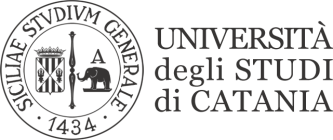                                                               RAGUSALINGUA E TRADUZIONE FRANCESE IAntonio GURRIERISECONDA SESSIONEProva scritta del 04 settembre 2018Venerdì 07 settembre 2018Y6200087321Y6200086623,5Y6200074122Y6200073022Y6200069624Y62000746INSUFY6200087226Y6200090222Y6200092424